  OF 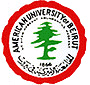 Faculty of Arts & SciencesDepartment of BiologyCourse: Diversity of LifeSemester: Spring 2014-2015Time: TR 11:00-12:15Instructor: Dr. Hind RizkallahOffice: Room 106A, Biology bldg.Office Hours:  TR 12:30-1:00 p.m & Mon 10-12.COURSE DESCRIPTION:BIOL 200 Diversity of Life 3.3; 4 cr.A course that deals with the basic aspects of cell structure and function, heredity, diversity, classification, evolution and interrelationships of living things, and briefly covers organs and systems in animals and plants. Laboratory activity reflects the contents of the course. Not open to biology majors. Sophomore standing is required. Each semester.RESOURCES AVAILABLE:Textbook: Enger E.D., Ross F.C. & Bailey D.B., 2012. Concepts in Biology, 14th edition. McGraw-HillMOODLE:  The course is available on MOODLELEARNING OUTCOMESBy the end of the course, students should be able to:1. Describe the scientific method and explain how it would be applied to a novel problem2. Recognize the components of biological molecules3. Apply chemical concepts to living systems4. Understand the importance of energy flow by analyzing the interrelated processes of cellular respiration and photosynthesis5. Identify the stages of mitosis and meiosis, as well as the cell cycle, and explain the significance of each process6. Compare and contrast mitosis and meiosis with particular attention to chromosome movements and definitions of haploid and diploid7. Describe the structure of DNA and RNA, their "subunits" and how they differ8. Explain how the fossil record, biogeography, comparative anatomy and embryology support evolution.9. Interrelationship among organisms.COURSE POLICY:In order to do well in this course, it is imperative that you keep up with reading the chapters and attend lectures.    1.  Class attendanceClass attendance is highly recommended.  Attendance will be taken during the lecture.  Absence of a student does not excuse him/her from the responsibility for the work done, or for any announcements made during his/her absence.  Students who miss classes excessively are subject to be dropped from the course (AUB Catalogue, 2010-2011, page 133). 2.  Class rulesThe first rule is TURN OFF YOUR MOBILE PHONES before getting into the classroom.  Second, I expect students to attend classes and be PUNCTUAL (Punctuality is a measure of civility). I expect students to be respectful.  3.  Exam rules and regulationsYou are required to take all the exams on the scheduled day and time.  Failure to sit for an exam will result in a grade of ‘0’ (ZERO) for that exam.  NO MAKE UP EXAMS will be given.  An alternative arrangement could be made; however, the nature for such arrangement is at the discretion of the instructor.  A written explanation/reason must be provided within one week of the scheduled exam to allow for such an arrangement.Mobile phones should be turned off during the exam.  They are not to be seen in front of you (you can keep them in your bags or pockets) and cannot be used as calculators. 4.  Academic integrityI will not tolerate any kind of dishonesty during exams (honesty in your academic work will develop into professional integrity).  For more information on the Student Code of Conduct refer to the following AUB website (http://pnp.aub.edu.lb/university/handbook/158010044.html).COURSE CONTENTSChapter 1: What is Biology?The significance of Biology in your life; Science and the scientific method; PseudoscienceChapter 3: Organic Molecules – the Molecules of LifeCarbohydrates; Proteins; Nucleic Acids; LipidsChapter 4: Cell Structure and FunctionCell membranes; Cell size; Organelles; Nuclear components; Major cell typesChapter 5: Enzymes, Coenzymes, and EnergyHow cells use enzymes; How enzymes speed chemical reaction rates; How the environment affects enzyme action; Cellular-controlling processes and enzymesExam IChapter 6: Biochemical Pathways – Cellular respirationEnergy and organisms; aerobic and anaerobic cellular respirationChapter 7:  Biochemical Pathways – PhotosynthesisPhotosynthesis and Life; Metabolic pathway of PhotosynthesisChapter 8: DNA and RNA: The Molecular Basis of HeredityDNA and RNA structure and function; Protein synthesis; Controlling gene expression; MutationsChapter 9: Cell DivisionImportance; The cell cycle and Mitosis; Genetic diversityChapter 10: Patterns of InheritanceMeiosis, Genes and Alleles; the fundamentals of Genetics; Modified Mendelian Patterns; LinkageExam IIChapter 24: Materials Exchange in the BodyBasic principles; Circulation; Gas exchange; Obtaining Nutrients; Waste disposalChapter 19: The Origin of Life and Evolution of CellsBig Bang; chemical evolution of life; early cellular lifeChapter 31:  Plant form and FunctionThe plant body organs, modifications, tissue body parts ( Biology: Concepts & Connections sixth edition )Chapter 15: Ecosystem DynamicsEcology; Trophic levels; Energy flow; Biochemical cycles; Human use of ecosystemChapter 16: Community InteractionsKinds of organism Interaction; Types of communities; succession. Impact of Human action on communities.Final examGRADINGBiol 200Exam  I                           = 20%Exam II                          =20%Final Exam                      = 30%Attendance                      =  5%Lab                                  = 25% 